SignaturesAction Plan for LearningAction Plan for Learning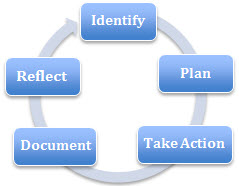 School Name:      Westwood ElementarySchool Goal:  School Year: 2015-16Goal / Inquiry Student learningTo intervene and support struggling students’ literacy skills in readingRationale1-3 reasons for choosing goalEarly intervention with Kindergarten students is crucial to improve their phonological awareness and raise the level of their readiness for learningReading is one of the main components of a balanced literacy program and the new math program is heavily language based.Reading is applicable across the curriculum.References and sources to support actionsPerformance Standard Data (Classroom assessments)FSA’sAnnual Classroom Assessments Based on Teacher JudgmentAnecdotal EvidenceBackup DocumentationPlanned ActionsContinuing practices working well (1-3)What will we do differently? (1-3)How will we provide for staff development and collaboration?How will we involve parents?How will we involve students?How will we monitor progress and adjust actions?Baseline assessment of Ks in October, prior to starting Talking Tables program.  Follow-up assessment in June, when Talking Tables program complete. QCA / RAD of all students in October to determine baseline data. Targeted support for those students (gr. 1-5) that are below grade-level. Follow-up assessment in the Spring to track progress.Review of student assessment data by Student Services team, to determine support service levels, by Term. Fall & Spring Class Reviews. Backup DocumentationDocumentation of learningKey evidence of changeHow did your actions make a difference? Choose 1-3 pieces of evidence to demonstrate the impact your actions have had on student learning to meet your goal. Documentation could include video, survey results, performance standard data, anecdotal evidence, work samples, etc.Classroom Assessments Based on Teacher Judgment, by Term, using report card generated data.Fall & Spring QCA / RAD data.Backup DocumentationReflection HighlightsWhere are we now?What are some patterns emerging?What surprised you?What conclusions / inferences might you draw?How does this inform potential next steps?Backup DocumentationSchool Name:  Westwood ElementarySchool Goal:  School Year:  15-16Submitted by School Planning Council:Submitted by School Planning Council:Submitted by School Planning Council:TitleNameSignaturePrincipalBrian LeonardParentKrista HoskinParentJen KomarParentKelly KyddRecommended by Assistant Superintendent:Recommended by Assistant Superintendent:Recommended by Assistant Superintendent:Assistant SuperintendentJulie PearceBoard and Superintendent Approval:Board and Superintendent Approval:Board and Superintendent Approval:Board ChairJudy ShirraSuperintendentPatricia Gartland Print this page, have it signed by School Planning Council, scan it and attach it here